Kerangka Acuan KegiatanTEMU BISNIS NASIONAL UMKM IIIUMKM NAIK KELAS DI ERA TATANAN KEHIDUPAN BARUPENDAHULUANEra Tatanan Kehidupan Baru menjdi babak baru setelah dunia dilanda Pandemi Covid-19. Dampak yang ditimbulkan oleh Pandemi Covid-19 sangat nyata dirasakan oleh setiap individu di seluruh dunia. Tidak terkecuali pada sektor ekonomi, khususnya para pelaku usaha mikro, kecil dan menengah di Indonesia. Sektor UMKM pernah menyelamatkan stabilitas perekonomian nasional pada saat terjadi krisis tahun 1998. UMKM merupakan sektor strategis yang mencakup lebih dari 97% dari keseluruhan sektor usaha nasional, mampu menyerap hingga 99% tenaga kerja, dan menyumbang lebih dari 67% devisa negara. Namun demikian berbeda dengan kondisi tahun 1998, pada saat terjadi Pandemi Covid-19 bulan Maret 2020, sektor usaha yang paling merasakan dampak dari peristiwa ini adalah sektor usaha mikro dan kecil. Kebijakan Pembatasan Sosial Berskala Besar (PSBB) dan lainnya sangat berpengaruh terhadap keberlangsungan sektor UMKM. Berbagai kendala di dalam proses produksi, distribusi dan pemasaan memberikan implikasi pada penurunan omzet/pendapatan masyarakat. Selain itu, menurunnya daya beli masyarakat yang  disebabkan  pemutusan hubungan kerja baik sementara maupun tetap memberikan implikasi juga pada penurunan pendapatan sektor UMKM.  Upaya pemulihan sektor usaha mikro dan kecil telah dilakukan oleh Pemerintah Pusat dan Daerah serta berbagai komponen masyarakat lain secara masif dan terstruktur. Dalam kondisi pandemi ini, inovasi dan kreativitas menjadi kata kunci yang harus dimiliki oleh para pelaku bisnis mikro dan kecil ini. Dalam upaya pemulihan perekonomian nasional ini, Universitas Gadjah Mada juga mengambil peran untuk membantu penanganan, pengendalian dan pencegahan dampak Pandemi Covid-19. Hal tersebut salah satunya dilakukan melalui Kantor Direktorat Pengabdian kepada Masyarakat UGM dengan mengalihkan tema pelaksanaan kegiatan Hibah Pengabdian kepada Masyarakat menjadi tema penanganan Pandemi Covid-19 dan juga penyelenggaraan kegiatan lain baik melalui Skema KKN-PPM, pelatihan, workshop, tanggap darurat maupun temu bisnis. Diharapkan dengan fokus tema tersebut, UGM dapat membantu membangkitkan daya inovasi dan kreativitas masyarakat, khususnya untuk ketahanan para pelaku usaha mikro dan kecil terdampak. Dalam konteks mendorong pemulihan ekonomi masyarakat, DPKM UGM akan menyelenggarakan agenda tahunan Temu Bisnis Nasional UMKM ke-3 yang akan diselenggarakan berbeda dengan tahun sebelumnya. Penyelenggaraan dilaksanakan secara daring dengan menghadirkan narasumber yang berkompeten dalam mendorong penguatan UMKM. Diharapkan Temu Bisnis Nasional UMKM ke-3 tahun ini mampu mendorongbangkitnya kembali para pelaku UMKM di Era Tatanan Kehidupan Baru.TEMA Temu Bisnis Nasional UMKM ke-3 yahun 2020 bertema : “UMKM Naik Kelas di Era Tatanan Kehidupan Baru.TUJUAN Menghimpun berbagai permasalahan, tantangan dan penyelesaian masalah terkait dengan kegiatan usaha mikro, kecil dan menengah masyarakat di Era Tatanan Kehidupan Baru.Menjadi bagian sumbangsih Universitas Gadjah Mada dalam turut serta mewujudkan UMKM naik kelas dan mampu berdaya tahan tangguh dan bersaing di pasar dunia.Merajut sinergi kemitraan dengan berbagai stakeholder dalam menjamin kemandirian, proses, mutu dan pemasaran produk UMKM.WAKTU DAN TEMPATWaktu		: Selasa, 8 Desember 2020 Tempat	: Registrasi dahulu klik :http://ugm.id/TEMUBISNISIII PESERTADekan di lingkungan AUniversitas Gadjah MadaRektor dan Civitas Akademika Perguruan Tinggi di Daerah Istimewa YogyakartaDirektur dan Kepala Pusat di lingkungan Universitas Gadjah MadaWakil Dekan di lingkungan Universitas Gadjah MadaDosen, Mahasiswa dan Civitas Akademika di lingkungan Universitas Gadjah MadaKepala Dinas Perindustrian dan Perdagangan Daerah Istimewa Yogyakarta dan jajarannyaKepala Dinas Koperasi dan UKM Kabupaten/Kota se-Daerah Istimewa Yogyakarta dan jajarannyaKepala Dinas Perindustrian dan Perdagangan Kabupaten/Kota se-Daerah Istimewa Yogyakarta dan jajarannyaKetua Kamar Dagang dan Industri (KADIN) Daerah Istimewa Yogyakarta dan jajarannyaKetua Dewan Koperasi Indonesia (DEKOPIN) Daerah Istimewa YogyakartaKetua Himpunan Pengusaha Muda Indonesia (HIPMI) Daerah Istimewa Yogyakarta dan jajarannyaKetua Ikatan Wanita Pengusaha Indonesia (IWAPI) Daerah Istimewa Yogyakarta dan jajarannyaKetua Ikatan Wanita Pengusaha Indonesia (IWAPI) Kabupaten/Kota se-Daerah Istimewa Yogyakarta dan jajarannyaPendamping Desa dan BUMDes Kabupaten/Kota se-Daerah Istimewa YogyakartaCamat se-Daerah Istimewa Yogyakarta dan sekitarnyaLurah se-Daerah Istimewa Yogyakarta dan sekitarnyaKetua Asosiasi dan Komunitas UMKM se-Daerah Istimewa YogyakartaPara Pelaku UMKM di seluruh IndonesiaPimpinan media massa cetak dan elektronikMasyarakat Umum secara NasionalSUSUNAN ACARAREGISTRASI PESERTAklik di :  http://ugm.id/TEMUBISNISIII (paling lambat Sabtu, 5 Desember 2020 pukul 16.00 WIB)atau scan barcode :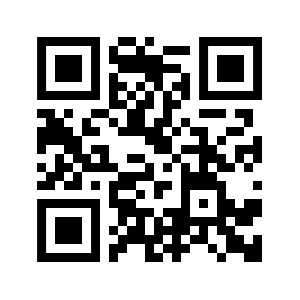 WaktuUraian KegiatanNarasumber08:10 - 08:20PembukaanMenyanyikan Lagu Indonesia Raya08:20 - 08:30PengantarNanung Agus Fitriyanto, S.Pt., M.Sc., Ph.D.(Kepala Sub Direktorat Pemberdayaan Masyarakat, DPKM UGM)08:30 - 08:45Sambutan dan Pembukaandrg. Ika Dewi Ana, Ph.D. (Wakil Rektor Bidang Penelitian dan Pengabdian kepada Masyarakat Universitas Gadjah Mada)08:45 - 09:05Pembicara Kunci, tema : “Mempersiapan Kemandirian UMKM di Era Tatanan Kehidupan Baru menuju UMKM Naik Kelas dan Berdaya Saing di Pasar Global”Sri Paduka Paku Alam X(Wakil Gubernur Daerah Istimewa Yogyakarta)09:05 – 09:10Sessi Foto BersamaSESSI SEMINAR09:10 - 09:25Pemutaran Video Kisah Sukses UMKM09:25 - 12:30tema : “Berbagai Skema Kebijakan dan Program Penguatan UMKM di Daerah Istimewa Yogyakarta Pasca Pandemi Covid-19”Ir. Srie Nukyatsiwi, MM.(Kepala Dinas Koperasi dan UKM Daerah Istimewa Yogyakarta)tema : “Sumbangsih Universitas Gadjah Mada dalam Mewujudkan UMKM Naik Kelas melalui Sinergi dan Optimalisasi Ragam Keilmuan dan Karya Terapan”Prof. Ir. Irfan Dwidya Prijambada, M.Eng., Ph.D. (Direktur Pengabdian kepada Masyarakat Universitas Gadjah Mada)tema : “Menciptakan Kemandirian UMKM yang Mampu Menembus Pasar Global di Era Tatanan Kehidupan Baru”Bapak Petrus Tedja Hapsoro (Direktur Utama PT. Yogya Presisi Teknikatama Industri)tema : “UMKM Naik Kelas melalui Karya Inovasi dan Kreatif dengan Menggunakan Teknologi Kekinian di Era Tatanan Kehidupan Baru”Ir. Andi Sudiarso, M.T., M.Sc., Ph.D., IPM., ASEAN.Eng. (Departemen Teknik Mesin Industri, Fakultas Teknik Universitas Gadjah Mada dan Pemilik Batik BUTIMO)Sessi Tanya jawabNanung Agus Fitriyanto, S.Pt., M.Sc., Ph.D.(Kepala Sub Direktorat Pemberdayaan Masyarakat, DPKM Universitas Gadjah Mada)